【 米 】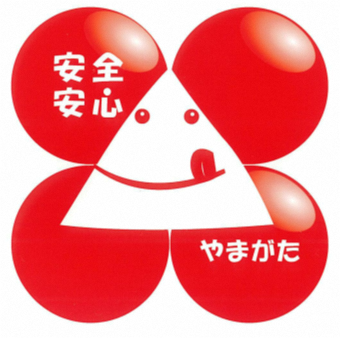 １　管理全般２　食品安全３　環境保全４　労働安全５　人権保護６　個別項目　（特定米穀の保管・処理、エネルギー節減、鳥獣害対策）氏　　　名品種名（作付けする品種全品目を記入ください）点検欄管理点レベル適合基準記録簿評価１農業生産工程管理（GAP）に取り組んでいる必須継続的な改善活動（栽培計画を策定し、点検項目を確認して農作業を行い、取組みを記録・保管し、自己点検及び団体による点検を受けて次作に向けた改善点を見出す）によるＧＡＰを実践している。-１農業生産工程管理（GAP）に取り組んでいる重要集荷団体や部会等で開催する農産物の安全性確保やＧＡＰに関する研修会等に参加している。-２登録種苗の適正な使用を行っている重要農業者自らが開発した技術・ノウハウ（知的財産）を保護・活用している。-２登録種苗の適正な使用を行っている必須権利が保護されている種苗（種子、苗）育成者の許可なく増殖したり、生産者等に種苗として販売を行わない。【法令上の義務】-３農産物の生産に関する伝票、領収書等を保管している必須種子、苗、農薬、肥料、堆肥の購入伝票を取引先等に対応できるように一定期間保管している。整備３農産物の生産に関する伝票、領収書等を保管している必須農産物の出荷記録をつけるとともに、3年間は出荷伝票を保管している。整備管理点レベル適合基準記録簿評価４栽培情報・生産資材の使用履歴を記帳している重要ほ場情報（マップ、ほ場一覧表）を記録、保管している。整備４栽培情報・生産資材の使用履歴を記帳している必須栽培履歴、農薬・肥料・堆肥の使用履歴を記帳している。また、資材の消毒や施設・機器の保守管理の記録についても保存している。整備５帳簿類を整備している必須農薬・肥料の在庫台帳など帳簿類を整備し、取引先等に対応できるように一定期間保管している。整備５帳簿類を整備している必須米穀等の取引記録の作成・保存・産地情報の伝達を行っている。【法令上の義務】整備６ＧＡＰの取組みについて外部委託先と合意している必須播種、防除、施肥、収穫、運送等を外部の事業者に委託する場合、契約文書等により農場のＧＡＰの取組みに従うことの合意を得ている。整備６ＧＡＰの取組みについて外部委託先と合意している重要外部委託先に対し、ＧＡＰの取組みに適合しているかどうか年１回以上点検し、その記録を残している。整備管理点レベル適合基準記録簿評価７農産物取扱い工程の明確化とリスク評価を行っている必須農産物・品目ごとに作業工程、各工程で使用する資源（水、資材、機械・設備・車両等）を明らかにした農産物取扱い工程を文書化している。整備７農産物取扱い工程の明確化とリスク評価を行っている必須農産物取扱い工程について、食品安全に係る危害要因を特定し、そのリスク評価を年１回以上行っている。整備８ほ場の安全性を確認している必須過去のカドミウムの分析等の情報をふまえ、必要な場合に対策を実施している。-８ほ場の安全性を確認している必須ほ場の周辺環境（水、土壌）からの汚染のおそれがないことを確認している。-９肥料等の安全性を確認している必須放射性物質の確認が必要な肥料等について、含まれる放射性物質が国の基準を超えていないことを確認している。また、行政による公定規格に合格した肥料以外の肥料等は、原材料、製造工程または検査結果を把握することにより、農産物に危害を及ぼす要因が無いことを確認している。整備10肥料の保管管理を適切に行っている重要肥料等の保管場所と農産物を取り扱う場所とが明確に区分されている。－11肥料を適切に使用している重要公定規格に合格し、成分保証された肥料を適切に使用している。－12農薬の保管管理を適切に行っている必須農薬は専用の場所で保管している。また、開封した農薬の保管は、こぼれたり、他の農薬容器に付着しないように管理している。【法令上の義務を含む】-12農薬の保管管理を適切に行っている重要農薬の保管場所や調合場所と農産物を取り扱う場所とが明確に区分されている。-管理点レベル適合基準記録簿評価13農薬は適切に使用している必須無登録農薬は使用せず、農水省登録のある農薬を使用している。【法令上の義務】-13農薬は適切に使用している必須防除計画に基づき、適正に農薬を使用するとともに、農薬ラベルの記載事項を事前に確認してから散布している。特に、使用基準（適用作物、使用回数、使用時期、希釈倍数または使用量）は厳守している。【法令上の義務】整備13農薬は適切に使用している必須防除の作業者と農薬の責任者が異なる場合は、責任者の指示により防除を行う。-13農薬は適切に使用している必須農薬の責任者は出荷前に防除実績を確認し、誤った使用がないか点検する。14残留農薬のおそれがない農産物を生産・出荷している重要前作で土壌に散布した農薬を把握しており、当該作付け作物に対する残留リスクがないことを確認している。-14残留農薬のおそれがない農産物を生産・出荷している重要防除器具（タンク、ノズル、ホース含む）が洗浄され、前回散布の農薬が残っていない。-14残留農薬のおそれがない農産物を生産・出荷している必須収穫する作物について、ほ場外からのドリフトに注意している。-14残留農薬のおそれがない農産物を生産・出荷している重要所属する集荷団体は残留農薬の分析を実施している。-15収穫物を衛生的に取り扱っている必須収穫後の保管施設において、ねずみ等が侵入することがないよう措置を講じている。また、機械油等の汚染物質や、金属片等の異物が付着・混入することがないよう措置を講じている。【法令上の義務】-15収穫物を衛生的に取り扱っている必須適切な施設で保管を行っている。　１　倉庫内における適切な温度・湿度管理　２　掃除を適宜・適時実施しており清潔である。【法令上の義務】-16異品種混入防止対策を講じている必須農作業開始時からの各工程において異品種や他の穀物等が混入することがないよう必要な措置を講じている。-16異品種混入防止対策を講じている必須収穫時に異品種が混入しないよう必要な措置を講じている。-17作業者からの汚染防止の措置を講じている必須全ての作業従事者は以下の際に清潔で衛生的な場所で手洗いを確実に行っている。　１　原料及び製品取扱い前　２　食事後、トイレ使用後、喫煙後-17作業者からの汚染防止の措置を講じている重要喫煙・飲食する場所は農産物に影響が無いように対策を講じている。-管理点レベル適合基準記録簿評価評価18農薬による水質汚染を防いでいる必須農薬の使用残がでないように必要な量だけを秤量・調製するとともに、周辺の水路や河川に流入しないよう措置を講じている。-19農薬のドリフト防止対策を行っている必須近隣の住宅地、通学路、学校に農薬散布の悪影響がないよう配慮した防除を行っている。【法令上の義務】-19農薬のドリフト防止対策を行っている重要ドリフト防止の基本対策（山形県病害虫防除基準やＪＡ等の指導資料等）を講じている。-管理点レベル適合基準記録簿評価評価20化学農薬に過度に依存しない防除法を実践している必須県やＪＡ等で作成する防除暦や発生予察情報等を活用し、適切な防除計画を立てている。-20化学農薬に過度に依存しない防除法を実践している必須発生予察情報やほ場の観察により、防除要否や防除時期を判断している。-20化学農薬に過度に依存しない防除法を実践している重要病害虫や雑草が発生しにくい栽培環境づくりに努めている。また、化学合成農薬の代替として、物理的防除、生物的防除などの技術を組み合わせたIPMの導入に努めている。-21　　周辺環境に配慮した農業生産活動を実践している必須水田に除草剤を散布する場合、止水期間７日以上を厳守して周辺水系を汚染することがないよう努めている。-21　　周辺環境に配慮した農業生産活動を実践している重要代かき後すぐの排水を行わないなど濁水流出防止に努めている。-21　　周辺環境に配慮した農業生産活動を実践している重要農薬を散布する際は、周辺環境に配慮するよう適切な薬剤選択と散布量で防除を実施している。-21　　周辺環境に配慮した農業生産活動を実践している重要未熟堆肥や家畜糞尿等の不適切な施用や保管による周辺環境の汚染がないようにしている。-21　　周辺環境に配慮した農業生産活動を実践している必須農薬袋、マルチ等の廃プラスチックは、ＪＡ等で行う回収を通じて適正に廃棄している。【法令上の義務】-21　　周辺環境に配慮した農業生産活動を実践している必須不適切な屋外燃焼行為により周辺へ悪影響を及ぼさないようにしている。【法令上の義務】-21　　周辺環境に配慮した農業生産活動を実践している重要作物残さについては、堆肥化などリサイクルに努め、廃棄物の削減を図っている。-21　　周辺環境に配慮した農業生産活動を実践している重要ほ場及び農産物取扱施設で発生した排水やそれに含まれる泥、作物残さ、掃除ごみ等を管理している。-21　　周辺環境に配慮した農業生産活動を実践している重要周辺住民等に対して騒音、振動、悪臭、煙・埃・有害物質の飛散・流出等に配慮している。-21　　周辺環境に配慮した農業生産活動を実践している重要降雨や強風によって土壌が流亡する恐れがある場合は、対策を実施している。-22 環境に配慮した農業を実践している必須効率的に肥料・堆肥等を施用するための施肥設計を行っている（または、ＪＡ等の指導を受けている）。-22 環境に配慮した農業を実践している重要堆肥等の有機物等による土づくりを行っている。また、堆肥は、適切に堆肥化されたものを使用している。-管理点レベル適合基準記録簿評価23 労働安全のリスク評価を行っている必須農産物取扱工程において、ほ場、作業道、農産物取扱施設及びその敷地等における危険な場所、危険な作業を特定し、そのリスク評価を年1回以上行っている。-24適切な服装及び保護具を着用している重要衣類や手足などが機械に巻き込まれないよう、作業に適した服装や靴を着用している。-24適切な服装及び保護具を着用している必須農薬散布等の作業において、農薬の容器等の表示内容を確認し、適切な保護衣や保護具（防護マスク、メガネ、長靴、手袋）を着用している。-管理点レベル適合基準記録簿評価評価25事故防止のための作業環境整備及び機械作業時の安全対策を講じている必須機械類の定期点検・整備を実施するとともに、使用前の試運転や使用後の清掃・整備等を実施している。また、機械類は取扱説明書に従って適正使用し、適切に保管している。【法令上の義務を含む】整備25事故防止のための作業環境整備及び機械作業時の安全対策を講じている必須燃料は、火気がなく、通常部外者が立ち入らず、漏れた場合でも河川に流入しない場所に保管している。【法令上の義務を含む】-25事故防止のための作業環境整備及び機械作業時の安全対策を講じている重要乾燥調製施設の場合、施設の管理者と作業者との責任分担を明確にし、事故等の発生を防止する。-25事故防止のための作業環境整備及び機械作業時の安全対策を講じている必須資格を必要とする作業等には、未資格者は従事させない。危険を伴う作業には、未熟な作業者等は従事させないようにする。-25事故防止のための作業環境整備及び機械作業時の安全対策を講じている必須資格を必要とする作業や、危険を伴う作業等に必要な力量を身につけるため、作業者に教育訓練を実施している。-26事故時・事故後の備えを整えている重要農作業中の事故の際に応急措置ができるよう、清潔な水、救急箱を備え付けている。また、緊急時の連絡体制を整え、病院等の連絡先がわかるよう掲示している。-26事故時・事故後の備えを整えている重要万が一の事故に備え、労災保険や傷害共済などに加入している。【法令上の義務を含む】-管理点レベル適合基準記録簿評価27労働条件を遵守している必須労働者を雇用する場合、労働条件を遵守し、「労働者名簿」、「賃金台帳」、「出勤簿」を整備している。【法令上の義務】整備28雇用や待遇で差別をしていない必須労働者の雇用や待遇に関し、人種、民族、国籍、宗教、性別によって差別をしない。-29外国人技能実習生などに快適な住環境を提供している必須外国人技能実習生など、外国人雇用がある場合、住環境の提供や労働条件について適切に対応している。-30労働者とコミュニケーションをとっている重要使用者と労働者との間で労働条件、労働環境、労働安全等に関する意見交換を年１回以上実施し、内容を記録している。整備管理点レベル適合基準記録簿評価31特定の米穀の適正な保管・処理を行っている必須用途限定米穀、食用不適米については、区分管理や票せんによる用途の掲示を行う等、適切に保管している。【法令上の義務】-31特定の米穀の適正な保管・処理を行っている必須用途限定米穀、食用不適米穀については、転用防止対策の実施や廃棄又は食用に供しない物資の加工・製造用途に使用する等、適切に販売・処分している。【法令上の義務】-32エネルギーの節減対策を実施している重要施設・機械等の使用において、不必要・非効率なエネルギー消費の節減に努めている。-33鳥獣被害対策を実施している重要鳥獣を引き寄せない取組み等、有害鳥獣による農業被害防止対策を実施している。-